附件1安福县2022年招聘中小学教师岗位入闱体检人员名单小学岗位入闱体检名单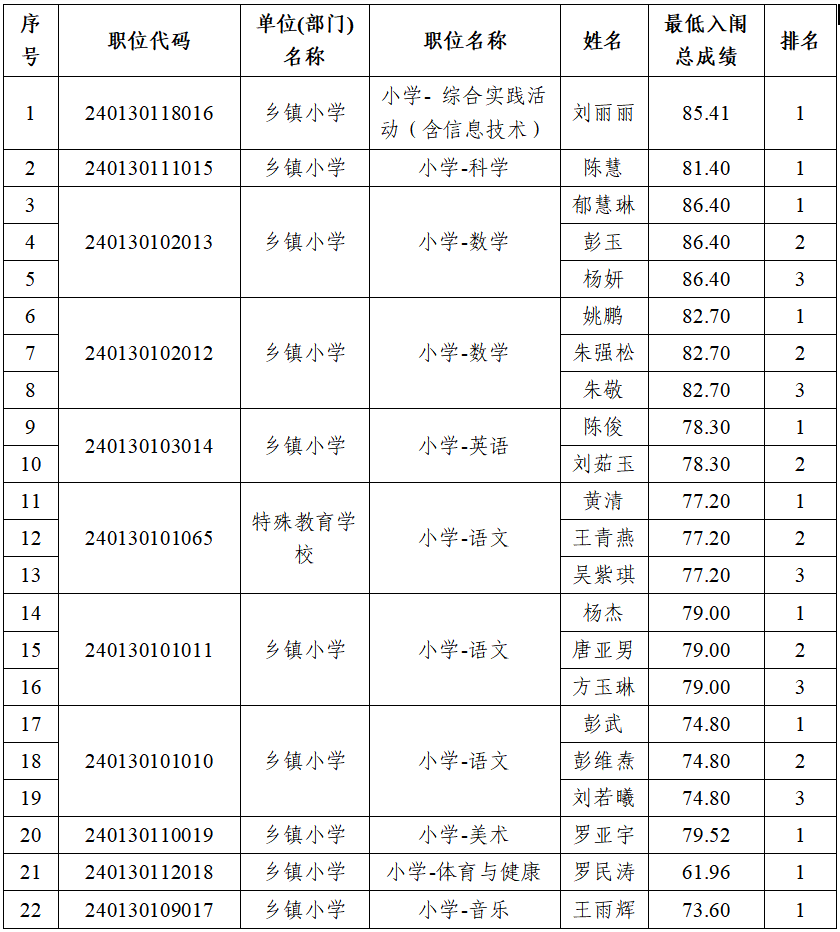 初中岗位入闱体检名单高中岗位入闱体检名单序号职位代码单位(部门)名称职位名称姓名最低入闱总成绩排名1240130215048乡镇初中初中-道德与法治颜桃72.87 12240130215048乡镇初中初中-道德与法治周世发72.87 23240130215048乡镇初中初中-道德与法治伍敏铭72.87 34240130215047县城初中初中-道德与法治谢旭婷70.67 15240130215047县城初中初中-道德与法治管佳敏70.67 26240130215047县城初中初中-道德与法治刘盼星70.67 37240130205060县城初中初中-地理胡雪薇72.80 18240130205060县城初中初中-地理李佳丽72.80 29240130205060县城初中初中-地理郁春霞72.80 310240130205061乡镇初中初中-地理郁小燕69.50 111240130205061乡镇初中初中-地理谭佩文69.50 212240130207057县城初中初中-化学刘杨83.12 113240130207058乡镇初中初中-化学余萍70.90 114240130207058乡镇初中初中-化学郁洧明70.90 215240130207058乡镇初中初中-化学彭金枝70.90 316240130204059乡镇初中初中-历史邹杰芸76.80 117240130208062县城初中初中-生物姚佳萍69.10 118240130208062县城初中初中-生物钟玲69.10 219240130208062县城初中初中-生物刘冬娜69.10 320240130208063乡镇初中初中-生物聂丽捷73.50 121240130202044乡镇初中初中-数学金慧洁72.90 122240130202044乡镇初中初中-数学贺素美72.90 223240130202044乡镇初中初中-数学黄羽琴72.90 324240130202044乡镇初中初中-数学刘尚莹72.90 425240130202044乡镇初中初中-数学甘益娇72.90 526240130202044乡镇初中初中-数学陈霞72.90 627240130202044乡镇初中初中-数学林忠平72.90 728240130202043县城初中初中-数学龙建文80.80 129240130202043县城初中初中-数学肖钰琪80.80 230240130202043县城初中初中-数学刘珍80.80 331240130206055县城初中初中-物理杨旺婕63.39 132240130206055县城初中初中-物理王杰63.39 233240130206055县城初中初中-物理陈若琪63.39 334240130206056乡镇初中初中-物理汪文静64.22 135240130206056乡镇初中初中-物理刘凯64.22 236240130206056乡镇初中初中-物理颜璐平64.22 337240130206056乡镇初中初中-物理王路楠64.22 438240130220064县城初中初中-心理健康李带力78.21 139240130203045县城初中初中-英语刘文甜82.00 140240130203045县城初中初中-英语王雨涵82.00 241240130203045县城初中初中-英语张珑82.00 342240130203045县城初中初中-英语李彤82.00 443240130203046乡镇初中初中-英语王佳74.20 144240130203046乡镇初中初中-英语陈兰兰74.20 245240130203046乡镇初中初中-英语胡冰妹74.20 346240130203046乡镇初中初中-英语周妹74.20 447240130203046乡镇初中初中-英语郭娇74.20 548240130203046乡镇初中初中-英语张睿74.20 649240130201041县城初中初中-语文刘婷79.30 150240130201041县城初中初中-语文李慧琪79.30 251240130201041县城初中初中-语文王子情79.30 352240130201041县城初中初中-语文徐卿卿79.30 453240130201042乡镇初中初中-语文戴诗羽71.10 154240130201042乡镇初中初中-语文谢婉雯71.10 255240130201042乡镇初中初中-语文谢颖71.10 356240130201042乡镇初中初中-语文袁国梁71.10 457240130201042乡镇初中初中-语文欧阳曦玲71.10 558240130218049县城初中初中-综合实践活动（含信息技术）杨晶69.86 159240130218049县城初中初中-综合实践活动（含信息技术）曾栗69.86 260240130210054县城初中初中-美术刘佳欣81.20 161240130213053乡镇初中初中-体育与健康杨斌62.65 262240130209050县城初中初中-音乐谢子彤66.20 163240130209050县城初中初中-音乐周璐66.20 264240130209051乡镇初中初中-音乐傅钰青60.76 165240130209051乡镇初中初中-音乐周全60.76 266240130209051乡镇初中初中-音乐宋泓璐60.76 367240130209051乡镇初中初中-音乐张捡华60.76 468240130209051乡镇初中初中-音乐刘诗婕60.76 569240130209051乡镇初中初中-音乐彭樱60.76 6序号职位代码职位名称姓名最低入闱总成绩排名1240130305038高中-地理康慧玲67.30 12240130305038高中-地理黄芹67.30 23240130305038高中-地理李信67.30 34240130305066高中-地理王樱67.00 15240130307036高中-化学曾玉琴62.76 16240130307036高中-化学尹怡62.76 27240130307036高中-化学刘宙62.76 38240130307036高中-化学周秦琴62.76 49240130304037高中-历史王艺文68.40 110240130304037高中-历史伍毅68.40 211240130304024高中-历史郭凌枫66.50 112240130308040高中-生物张子勇75.00 113240130308039高中-生物彭永淦60.50 114240130308039高中-生物尹玉玲60.50 215240130302023高中-数学刘雨露75.90 116240130316026高中-思想政治王武强67.01 117240130317028高中-信息技术和通用技术刘怡青76.31 118240130317028高中-信息技术和通用技术龙绮晖76.31 219240130317029高中-信息技术和通用技术刘熹68.09 120240130303025高中-英语肖小翠80.00 121240130303025高中-英语甘慧敏80.00 222240130301021高中-语文彭玲66.60 123240130301021高中-语文刘佳洁66.60 224240130301021高中-语文邱伟66.60 325240130301021高中-语文黄绮芸66.60 426240130310034高中-美术周佳鹏80.84 127240130313032高中-体育与健康邓小剑66.57 228240130313031高中-体育与健康徐驰68.48 129240130313033高中-体育与健康李晶56.41 130240130309030高中-音乐罗嘉璋75.60 131240130309030高中-音乐肖秀兰75.60 2